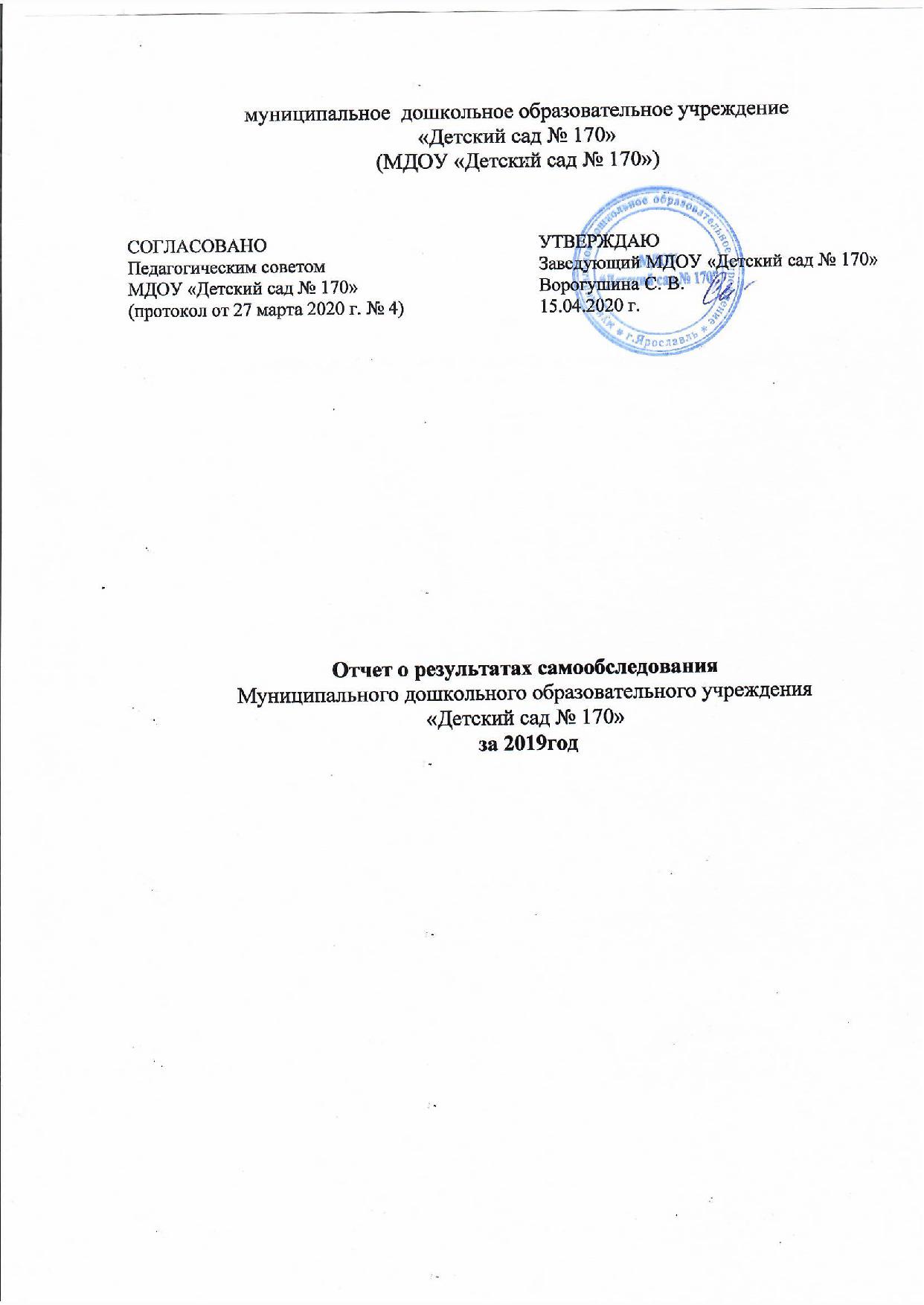 Муниципальное дошкольное образовательное учреждение«Детский сад № 170»Самообследование деятельности Муниципального дошкольного образовательного учреждения «Детский сад № 170» муниципального образования г. Ярославля  (далее ДОУ) составлено в соответствии Приказом Минобрнауки Российской Федерации от 14 июня 2013 г. № 462 «Порядок проведения самообследования образовательной организацией»,  Приказом Минобрнауки России от 14.12.2017 № 1218 "о внесении изменений в порядок проведения самообследования образовательной организации, утвержденный приказом министерства образования и науки российской федерации от 14 июня 2013 г. № 462" (зарегистрировано в Минюсте России 09.01.2018 № 49562)Самообследование включает в себя аналитическую часть и результаты анализа деятельности ДОУ за 2019  год.I. Аналитическая часть1. Общая характеристика образовательного учрежденияНазвание: Муниципальное  дошкольное образовательное учреждение «Детский сад № 170» г. Ярославля.Тип учреждения: дошкольное образовательное учреждение.Организационно-правовая форма ДОУ: муниципальное дошкольное образовательное учреждение.  Лицензия на образовательную деятельность:  № 76Л02 № 0000654 от 27.11.2015 г.Юридический адрес: 150054, г. Ярославль, ул. Чехова, 43в.Фактический адрес: тот же.Заведующий: Светлана Валерьевна ВорогушинаТелефон:  8(4852) 79-23-30Учредитель: Департамент образования мэрии г. ЯрославляСайт: http://mdou170.edu.yar.ruФункционирует: с 1961 г.Цель деятельности ДОУ – осуществление образовательной деятельности по реализации образовательных программ дошкольного образования.Основной задачей педагогического коллектива (основное направление работы) является создание благоприятных условий для полноценного проживания ребенком дошкольного детства, формирование основ базовой культуры личности, всестороннее развитие психических и физических качеств в соответствии с возрастными и индивидуальными особенностями, подготовка к жизни в современном обществе,  формирование предпосылок к учебной деятельности, обеспечение безопасности  жизнедеятельности дошкольника.Режим работы МДОУ «Детский сад № 170»:  пятидневная рабочая неделя с выходными днями в субботу и воскресенье, с 12-часовым пребыванием воспитанников в детском саду  с 7.00. до 19.00.Количество работающих физических лиц:  43  человек.II. Оценка системы управления организацииУправление ДОУ осуществляется в соответствии с действующим законодательством и уставом МДОУ «Детский сад № 170», на принципах единоначалия и коллегиальности. Коллегиальными органами управления являются: педагогический совет, общее собрание работников. Единоличным исполнительным органом является руководитель -  заведующий.Органы управления, действующие в Детском садуСтруктура и система управления соответствуют специфике деятельности ДОУ.  По итогам 2019 года система управления МДОУ «Детский сад № 170» оценивается как эффективная, позволяющая учесть мнение работников и всех участников образовательных отношений. В следующем году изменение системы управления не планируется.III. Оценка образовательной деятельностиОбразовательная деятельность в Детском саду организована в соответствии с 
Федеральным законом от 29.12.2012 № 273-ФЗ «Об образовании в Российской Федерации»,
ФГОС дошкольного образования, СанПиН 2.4.1.3049-13 «Санитарно-эпидемиологические требования к устройству, содержанию и организации режима работы дошкольных образовательных организаций».Образовательная деятельность ведется на основании утвержденной Основной общеобразовательной программы дошкольного образовательного учреждения «Детский сад № 170» разработанной на основе ФГОС дошкольного образования (Приказ № 1155 от 17.10.2013 г.)  и с учетом: - примерной образовательной программы дошкольного образования (одобрена решением федерального учебно-методического объединения по общему образованию протокол от 20 мая 2015 г. N 2/15);- примерной основной общеобразовательной программы дошкольного образования «От рождения до школы» под редакцией Н.Е. Вераксы, Т.С. Комаровой, М.А.Васильевой;  А также,  адаптированной основной образовательной программы дошкольного образования МДОУ «Детский сад № 170»  разработанной на основе и с учетом:-  Федерального государственного образовательного стандарта дошкольного образования (Приказ № 1155 от 17 октября 2013 года);- примерной адаптированной основной образовательной программы дошкольного образования  детей с амблиопией и косоглазием (одобрена решением федерального учебно-методического объединения по общему образованию протокол от 7 декабря 2017 № 6/17); - «Основной образовательной программы дошкольного образования муниципального дошкольного образовательного  учреждения «Детский сад   № 170»  г. Ярославля»- Программы специальных (коррекционных) образовательных учреждений VI вида (для детей с нарушением зрения) под редакцией Л.И.Плаксиной для использования в дошкольном учреждении в группах коррекционной направленности. - Программа «Развитие зрительного восприятия и знакомство с окружающим» Л. И. Рудаковой.В 2017 календарном году ДОУ посещало 135 детей в возрасте от 2 до 7 лет, из них:- 24 ребенка с 2-х до 3-х лет;- 36 детей с ОВЗ (нарушение зрения) из них 2 ребенка-инвалида.В 2018 календарном году ДОУ посещало 140 в возрасте от 2 до 7 лет, из них:- 25 детей с 2-х до 3-х лет;- 47 детей с ОВЗ (нарушение зрения) из них 2 ребенка-инвалида.В 2019 году детский сад посещало 139 воспитанников в возрасте от 2 до 7 лет, из них: - 26  детей с 2-х до 3-х лет;- 53 ребенок с ОВЗ (нарушение зрения), из них 2 ребенка-инвалида.В Детском саду сформировано 5 групп комбинированной направленности для детей с нарушением зрения. Из них:Образовательная программа в 2018-2019 учебном году  освоена детьми на достаточно высоком уровне – 94 %. Стабильно высокие результаты освоения образовательной программы воспитанниками свидетельствуют о высоком уровне качества образовательного процесса и созданных условий в ДОУ.Уровень развития детей анализируется по итогам мониторинга освоения образовательной программы. Форма проведения мониторинга преимущественно представляет собой наблюдение за активностью ребенка в различные периоды пребывания в дошкольном учреждении, анализ продуктов детской деятельности и специальные педагогические пробы, организуемые педагогами. Разработаны диагностические карты освоения «Основной образовательной программы дошкольного образования МДОУ «Детский сад № 170» (ООП Детского сада) в каждой возрастной группе. Карты включают анализ   качества освоения образовательных областей. Так, результаты качества освоения ООП Детского сада на конец 2019 года выглядят следующим образом:Качество усвоения образовательных областейПо данным готовности выпускников подготовительных групп к обучению в школе (обследовано 25 детей из 27 человек, 2 ребенка не были обследованы, так как не посещали детский сад длительное время),  проведенные в апреле 2019 года педагогом-психологом получены хорошие результаты (методика Г. Ф. Кумариной). На конец года  8% выпускников имеют высокий уровень психологической готовности к школе, 32 % - имеют уровень готовности выше среднего, 52% - средний уровень, 8% -уровень готовности ниже среднего. Выпускников с низким уровнем психологической готовности к школе нет.Все выпускники осознают важность и необходимость обучения в школе и готовы к социальной роли ученика.Результаты готовности выпускников подготовительных групп к обучению в школеРезультаты педагогического анализа показывают преобладание детей с высоким и средним уровнями развития при прогрессирующей динамике на конец учебного года, что говорит о результативности образовательной деятельности в ДОУ.Воспитательная работаЧтобы выбрать стратегию воспитательной работы, в 2019 году проводился анализ состава семей воспитанников.Характеристика семей по составуХарактеристика семей по количеству детейВоспитательная работа строится с учетом индивидуальных особенностей детей, с использованием разнообразных форм и методов, в тесной взаимосвязи воспитателей, специалистов и родителей. IV. Оценка функционирования внутренней системы оценки качества образованияМониторинг качества образовательной деятельности в 2019 году показал хорошую работу педагогического коллектива по всем показателям.Состояние здоровья и физического развития воспитанников удовлетворительные. 94 % детей успешно освоили образовательную программу дошкольного образования в своей возрастной группе. Воспитанники подготовительных групп показали высокие показатели готовности к школьному обучению. В течение года воспитанники МДОУ «Детский сад № 170» успешно участвовали в конкурсах и мероприятиях различного уровня.В октябре-ноябре 2019 года проводилась независимая оценка качества условий осуществления образовательной деятельности МДОУ «Детский сад № 170», получены следующие результаты (https://bus.gov.ru/pub/info-card/182209?activeTab=3 ):доля получателей услуг, положительно оценивающих доброжелательность и вежливость работников организации – 96 %;доля получателей услуг, удовлетворенных открытостью и доступностью информации об организации – 84 %;доля получателей услуг, удовлетворенных комфортностью условий предоставления услуг – 87 %;доля получателей услуг, удовлетворенных условиями оказания услуг – 96 %.В октябре 2019 года проводилось анкетирование родителей (98 человек) по удовлетворенности качества образовательной деятельности, были получены следующие результаты:доля получателей услуг, удовлетворенных компетентностью работников организации, – 92 %;доля получателей услуг, удовлетворенных уровнем  работы  педагогического  коллектива  ДОУ  с  детьми,  - 92 %;доля получателей услуг, удовлетворенных качеством  условий,  направленных  на  сохранение  и  укрепление  здоровья  воспитанников  ДОУ, - 79 %;доля получателей услуг, удовлетворенных качеством предоставляемых образовательных услуг, – 90 %.Анкетирование родителей показало высокую степень удовлетворенности качеством предоставляемых услуг.V. Оценка кадрового обеспеченияДетский сад укомплектован педагогами на 100 % согласно штатному расписанию. Всего работают 43 человека. Педагогический коллектив МДОУ «Детский сад № 170» насчитывает 18 специалистов. В МДОУ «Детский сад № 170» педагогический коллектив представлен следующими сотрудниками:ЗаведующийСтарший воспитательучителя-дефектологи – 2 человекаучителя-логопеды – 1 человекапедагог-психолог – 1 человекмузыкальный руководитель – 2 человекинструктор по физической культуре – 1 человеквоспитатели – 10 человекЗа 2019 год педагогические работники прошли аттестацию и получили:высшую квалификационную категорию – 1 педагог (учитель-логопед);первую квалификационную категорию – 3 педагога (2 воспитателя1 – старший воспитатель).Курсы повышения квалификации в 2019 году прошли 13 работников ДОУ, из них 10 педагогов. По итогам 2019 года МДОУ «Детский сад № 170» готов перейти на применение профессиональных стандартов. Из 18 педагогических работников ДОУ все соответствуют квалификационным требованиям профстандарта «Педагог». Их должностные инструкции соответствуют трудовым функциям, установленным профстандартом «Педагог».Образовательный уровень педагогических работниковРаспределение педагогов по категориям:В 2018 году высшая квалификационная категория была у  4 человек, первая квалификационная категория - у 7 педагогов, 2 человека имели соответствие занимаемой должности и 4 человека не имели категории. В 2019 году частично сменился педагогический состав, (1 педагог уволился, 5 педагогов находятся в отпуске по уходу за ребенком до 3 лет), в детский сад пришел работать  1 новый педагог. На I квалификационную категорию аттестовались 3 человека (воспитатели Котова И. С., Серебрякова Е. В., старший воспитатель Смирнова А. В.). На высшую квалификационную категорию – 1 человек (учитель-логопед Беляева Е. Н.) Таким образом в 2019 году:-  I квалификационная категория  – 10 педагогов-  высшая квалификационная категория  – 5 человека,-  соответствие занимаемой должности – 3 человекаКвалификационный уровень педагогического состава по сравнению с 2018 годом повысился.В 2019 году курсы повышения квалификации прошли 9 человек, Курсы повышение квалификации по применению в образовательном процессе ФГОС ДО пройдены всеми педагогами.В 2019 году педагоги Детского сада приняли участие:в межрегиональной научно-практической конференции, проведенной совместно с  Департаментом образования Ярославской области «Психолого-педагогическое сопровождение инклюзивного образования детей с ограниченными возможностями здоровья» в Чтениях Ушинского «Особенности организации инклюзивного образования незрячего ребенка в дошкольном образовательном учреждении МДОУ “Детский сад № 170»; «Особенности логопедической работы с незрячим ребенком в дошкольном образовательном учреждении комбинированного вида»;в работе   Городского МО педагогов ДОУ, работающих с интерактивной доской «Опыт использования интерактивной доски в ДОУ»;в городской презентационной площадке «Инновационное образовательное пространство муниципальной системы образования  города Ярославля».Педагоги постоянно повышают свой профессиональный уровень, эффективно участвуют в работе методических объединений, знакомятся с опытом работы своих коллег и других дошкольных учреждений, продолжают овладевать современными образовательными технологиями, качественно реализуют образовательную программу в соответствии с требованиями федерального государственного образовательного стандарта дошкольного образования, занимаются самообразованием. Технологии, используемые педагогами в практической деятельности: развивающее обучение, проблемное обучение, исследовательские методы обучения, проектные методы обучения, элементы технологии Воскобовича, здоровьесберегающие, коррекционно-развивающие, информационно-коммуникационные технологии. Так же, педагоги активно используются в работе возможности мультимедийных средств обучения, электронные образовательные ресурсы. Все это в комплексе дает хороший результат в организации педагогической деятельности и улучшении качества образования и воспитания дошкольников.В 2019 году продолжил функционировать  консультационный пункт для получения детьми,  не посещающими детский сад,   дошкольного образования в форме семейного образования. С детьми и родителями работают специалисты детского сада: педагог-психолог Быстрова Ф. Ю., учитель-логопед Смирнова А. В., музыкальный руководитель ЛебедеваТ. Н., учитель-дефектолог Ливанова А. М.VI. Оценка учебно-методического и библиотечно-информационного обеспеченияВ МДОУ «Детский сад № 170» библиотека является составной частью методической службы.Библиотечный фонд располагается частично в методическом кабинете, дефектологическом кабинете, группах детского сада. Библиотечный фонд представлен методической литературой по всем образовательным областям основной общеобразовательной программы, детской художественной литературой, периодическими изданиями, а также другими информационными ресурсами (сформирована Медиатека, образовательные ресурсы, используемые педагогами в работе с детьми) на портативном жестком диске.В каждой возрастной группе имеются  учебно-методических пособия, рекомендованные для планирования воспитательно-образовательной работы в соответствии с обязательной частью ООП МДОУ «Детский сад № 170».В 2019 году Детский сад пополнил учебно-методический комплект к примерной общеобразовательной программе дошкольного образования «От рождения до школы» в соответствии с ФГОС. Приобрели наглядно-дидактические пособия:серии «Мир в картинках», « «Искусство детям»;комплексы для оформления родительских уголков;Оборудование и оснащение методического кабинета достаточно для реализации образовательных программ. В методическом кабинете созданы условия для возможности организации совместной деятельности педагогов. Кабинет достаточно оснащен техническим и компьютерным оборудованием. В пользовании педагогов ДОУ находятся 5 ноутбуков, 1 компьютер, 2 принтера, интерактивная доска, 2 проектора. Однако, в связи с усилением коррекционно-развивающей работы, организации деятельности по познавательному развитию, в 2019 –2020 учебном году, необходимо пополнить методическое обеспечение комплектами соответствующей литературы.Информационное обеспечение ДОУ включает:информационно-телекоммуникационное оборудование – в 2019 году пополнилось 4 ноутбуками, 2 принтерами;программное обеспечение – позволяет работать с текстовыми редакторами, интернет-ресурсами, фото-, видеоматериалами, графическими редакторами.В Детском саду учебно-методическое и информационное обеспечение достаточное для организации образовательной деятельности и эффективной реализации образовательных программ.VII. Оценка материально-технической базыВ МДОУ «Детский сад № 170» сформирована материально-техническая база для реализации образовательных программ, жизнеобеспечения и развития детей. В ДОУ оборудованы помещения:групповые помещения – 5;кабинет заведующего – 1;методический кабинет – 1;музыкально-спортивный зал – 1;пищеблок – 1;медицинский кабинет – 1;изолятор – 1;кабинет охраны зрения – 1;дефектологический кабинет – 1.При создании предметно-развивающей среды воспитатели учитывают возрастные, индивидуальные особенности детей своей группы. Оборудованы групповые комнаты, включающие игровую, познавательную, обеденную зоны.В 2019 году МДОУ «Детский сад  № 170» провел текущий косметический ремонт раздевальных помещений 2-х групп, групповых помещений 1 группы, методического и дефектологического кабинетов. Приобрели стулья в соответствии с антропометрическими данными детей. Поставлены новые малые архитектурные формы и игровое оборудование на прогулочных участках. Материально-техническое состояние ДОУ и территории соответствует действующим санитарно-эпидемиологическим требованиям к устройству, содержанию и организации режима работы в дошкольных организациях, правилам пожарной безопасности, требованиям охраны труда.Результаты анализа показателей деятельности организацииза 2019 годДанные приведены на 31.12.2019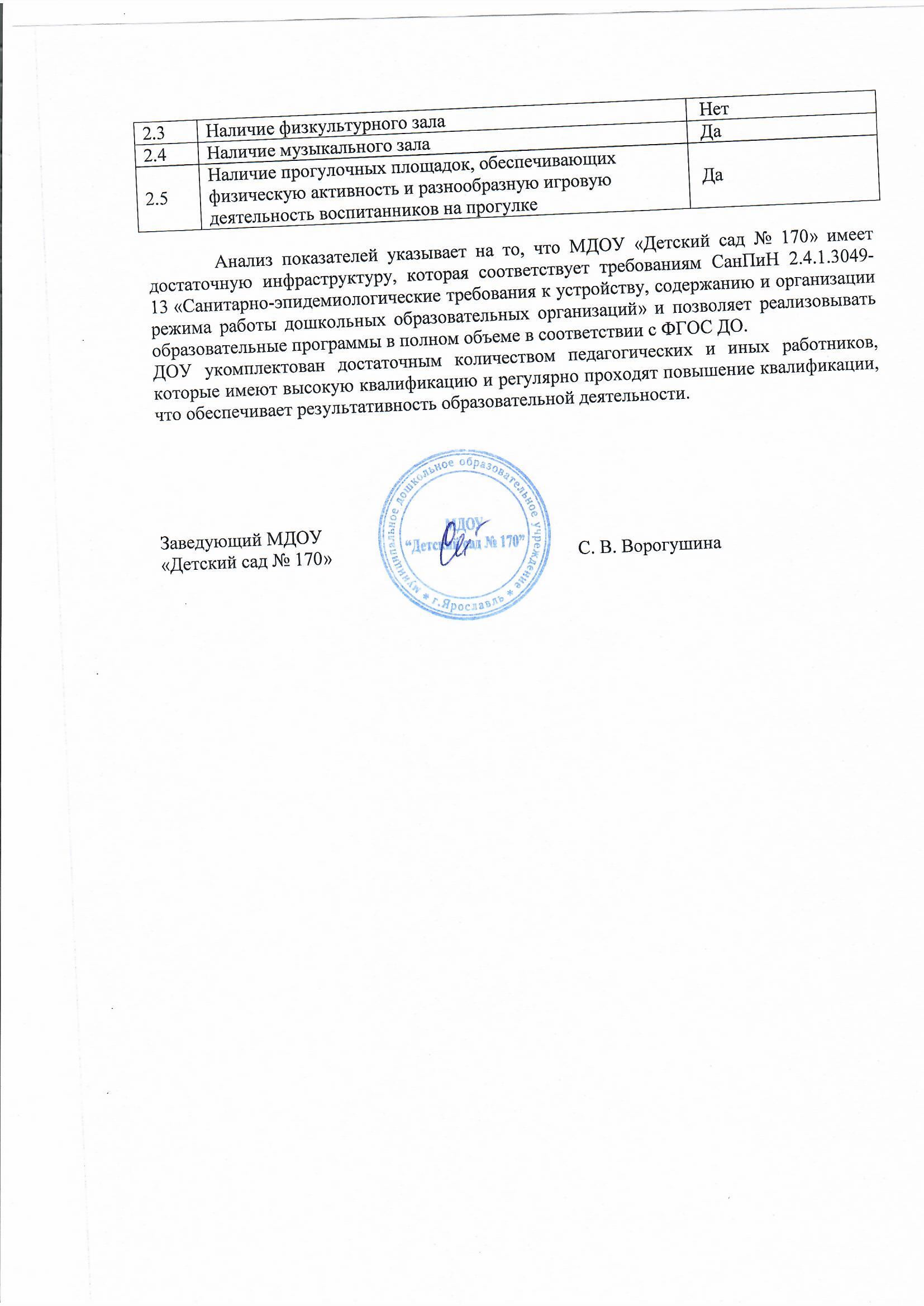 Наименование органаФункцииЗаведующийКонтролирует работу и обеспечивает эффективное взаимодействие структурных подразделений организации,утверждает штатное расписание, отчетные документы организации, осуществляет общее руководство Детским садомПедагогический советОсуществляет текущее руководство образовательной
 деятельностью Детского сада, в том числе рассматривает
 вопросы:развития образовательных услуг;регламентации образовательных отношений;разработки образовательных программ;выбора учебников, учебных пособий, средств обучения ивоспитания;материально-технического обеспечения образовательного процесса;аттестации, повышении квалификации педагогических работников;координации деятельности методических объединенийОбщее собрание работниковРеализует право работников участвовать в управлении
 образовательной организацией, в том числе:участвовать в разработке и принятии коллективного договора, Правил трудового распорядка, изменений и дополнений к ним;принимать локальные акты, которые регламентируют деятельность образовательной организации и связаны с правами и обязанностями работников;разрешать конфликтные ситуации между работниками и администрацией образовательной организации;вносить предложения по корректировке плана мероприятий организации, совершенствованию ее работы и развитию материальной базыВозрастные особенностиКоличество группКоличество группКоличество группКоличественный состав группКоличественный состав группКоличественный состав группНаправленность групп2017 год2018год2019 год2017 год2018год2019годГруппа комбинированной направленности для детей с нарушением зрения от 1,5 до 3 лет111242526Группа комбинированной направленности для детей с нарушением зрения от 3 до 4 лет111303128Группа комбинированной направленности для детей с нарушением зрения от 4 до 5 лет111233331Группа комбинированной направленности для детей с нарушением зрения от 5 до 6 лет111272432Группа комбинированной направленности для детей с нарушением зрения от 6 до 7 лет111312724Всего555135140139ОбластиСоциально-коммуникативное развитиеСоциально-коммуникативное развитиеФизическое развитиеФизическое развитиеПознавательное развитиеПознавательное развитиеРечевое развитиеРечевое развитиеХудожественно-эстетическое развитиеХудожественно-эстетическое развитиеСрокиНачало годаКонец годаНачало годаКонец годаНачало годаКонец годаНачало годаКонец годаНачало годаКонец годаПроцентное соотношение50,7%94%54%95%53%94%47,4%93,3%51,4%94%Учебный год2016-20172017-20182018-2019Количество выпускников232925Высокий уровень3 (14 %)1 (3,5 %)2 (8%)Уровень выше среднего1 (4 %) 8 (28 %)8 (32 %)Средний уровень18 (78 %)19 (65 %)13 (52%)Уровень ниже среднего1 (4 %) (ребенок-инвалид)1 (3,5 %) 2 (8%)Низкий уровень000Состав семьиКоличество семейПроцент от общегоколичества семей воспитанниковПолная9884,4 %Неполная с матерью1714,6 %Оформлено опекунство10,9%Количество детей в семьеКоличество семейПроцент от общегоколичества семейвоспитанниковОдин ребенок5244%Два ребенка4842 %Три ребенка и более1614 %№ п/пУровеньНазвание мероприятияКоличество участников и призеровКатегория участниковСроки проведения1.Городскойлыжный фестиваль "Юный лыжник 2019"2 участникавоспитанникиянварь 20192.ГородскойДетского творчества «Помни каждый гражданин спасенья номер – 01»2 участникавоспитанникиянварь 20193.Городскойконкурс творчества "Валенки, валенки"8 человек1 место – 1 чел.2 место – 2 чел.3 место – 2 чел.педагоги, воспитанникифевраль - март 20194.Городской«Разукрашенные сани»1 семья воспитанниковСемьи воспитанниковфевраль 20195.МежрайонныйКонкурс чтецов«Живое слово»2 участникавоспитанникифевраль 20196.Городскойконкурсе прикладного и изобразительного творчества«Мой любимый мультипликационный герой»3 участникавоспитанникифевраль 20197.Районныйфестиваль вокального творчества «Зима романса»1участник1 - лауреатпедагогМарт 20198.Городскойконкурс творческих работ воспитанников, педагогов, родителей дошкольных образовательных организаций города Ярославля"Космос – как мечта"5 участниковпедагоги, воспитанникиАпрель 20199.МежрайонныйФестиваль детского творчества «Звездочка»14 участниковпедагоги, воспитанникиАпрель 201910.Городскойконкурс детских рисунков «Наш город -самый лучший»6 – участников2 место – 2 чел.воспитанникиМай 201911.ГородскойТрадиционная легкоатлетическая эстафета, посвященная 74-й годовщине  Победы советского народа в Великой Отечественной войне 1941-194 годов6 – участниковвоспитанникиМай 201912.ГородскойПервая общегородская зарядка, посвященная Дню города Ярославля5 семей воспитанниковСемьи воспитанниковМай 201913.ГородскойСпортивно-семейный квест «К здоровью вместе!»1 семья воспитанников 2 педагогаПедагогиСемьи воспитанниковАвгуст 201914.Региональныйполумарафон «Бегом по Золотому Кольцу» «Забег фан-ран»1 участниквоспитанникиСентябрь 201915.Городскойтворческих  работ «Мой мир – мой детский сад»5 участников2 место – 1 человеквоспитанникиСентябрь 201916.Международныйигровой конкурс ЧИП "Мир сказок"18 участниковиз них:1 место – 2 человека2 место – 2 человек3 место – 2 человеквоспитанникиОктябрь 201917.Городской«Семейные ценности»Участники:1 педагог, 4 семьи воспитанников2 место – 1 семья воспитанниковПедагогиСемьи воспитанниковНоябрь-декабрь 201918.Городской конкурс новогодних игрушек «ЯрЁлка»8участников2 место – 1 семья воспитанниковсемьи воспитанниковДекабрь 20192016-2017 уч. год2017 календарный год2018 календарный год2019 календарный годВысшее – 14 человекСреднее-специальное – 1 человекВысшее – 16 человекСреднее специальное -1 человекВысшее – 14 человекСреднее- специальное – 3 человекаВысшее – 15 человекСреднее- специальное – 3 человекаСтаж работыСтаж работыСтаж работыСтаж работы201720182019до 5 лет 4 человек2 человека1 человекот 5 до 10 2 человека4 человека5 человекот 10 до 204 человека5 человек6 человекот 20 до303 человека3  человека3 человека30 лет и выше4человека3 человека3 человекаИтого:171718Распределение педагогов по возрастуРаспределение педагогов по возрастуРаспределение педагогов по возрасту201720182019До 304 человекаДо 304 человекаДо 301  человекОт 3013 человекОт 3013 человекОт 3017  человек171718Распределение педагогов по категориямРаспределение педагогов по категориямРаспределение педагогов по категориям201720182019Высшая кв. категория4 человекаВысшая кв. категория4 человекаВысшая кв. категория5 человекI кв. категория6 человекI кв. категория7 человекI кв. категория10 человекСоответствие занимаемой должности3 человекаСоответствие занимаемой должности2 человекаСоответствие занимаемой должности3 человекаНет категории3 человекаНет категории4 человекаНет категории0 человек161718N п/пПоказателиЕдиница измерения1.Образовательная деятельность1.1Общая численность воспитанников, осваивающих образовательную программу дошкольного образования, в том числе:139 человек1.1.1В режиме полного дня (8 - 12 часов)136   человек1.1.2В режиме кратковременного пребывания (3 - 5 часов)3  человека1.1.3В семейной дошкольной группе0  человек1.1.4В форме семейного образования с психолого-педагогическим сопровождением на базе дошкольной образовательной организации0  человек1.2Общая численность воспитанников в возрасте до 3 лет26  человек1.3Общая численность воспитанников в возрасте от 3 до 8 лет113 человек1.4Численность/удельный вес численности воспитанников в общей численности воспитанников, получающих услуги присмотра и ухода:139 человека/ 100 %1.4.1В режиме полного дня (8 - 12 часов)  136 человек / 97,8 %1.4.2В режиме продленного дня (12 - 14 часов)0 - человек/ 0%1.4.3В режиме круглосуточного пребывания0 человек/ 0%1.5Численность/удельный вес численности воспитанников с ограниченными возможностями здоровья в общей численности воспитанников, получающих услуги:53 человек/ 38 %1.5.1По коррекции недостатков в физическом и (или) психическом развитии53 человек/ 38 %1.5.2По освоению адаптированной  образовательной программы дошкольного образования53 человек/ 38 %1.5.3По присмотру и уходу53 человек/ 38 %1.6Средний показатель пропущенных дней при посещении дошкольной образовательной организации по болезни на одного воспитанника 10,5 дней1.7Общая численность педагогических работников, в том числе: 18 человек1.7.1Численность/удельный вес численности педагогических работников, имеющих высшее образование15 человек/ 83 %1.7.2Численность/удельный вес численности педагогических работников, имеющих высшее образование педагогической направленности (профиля)15 человек/ 83 %1.7.3Численность/удельный вес численности педагогических работников, имеющих среднее профессиональное образование3 человека/ 16,6 %1.7.4Численность/удельный вес численности педагогических работников, имеющих среднее профессиональное образование педагогической направленности (профиля)3 человека/ 16,6 %1.8Численность/удельный вес численности педагогических работников, которым по результатам аттестации присвоена квалификационная категория, в общей численности педагогических работников, в том числе:15 человек/ 83 %1.8.1Высшая5 человек / 27,7 %1.8.2Первая10  человек/ 55,5 %1.9Численность/удельный вес численности педагогических работников в общей численности педагогических работников, педагогический стаж работы которых составляет:1.9.1До 5 лет1 человек/5,5 %1.9.2Свыше 30 лет3 человека/ 16,6 %1.10Численность/удельный вес численности педагогических работников в общей численности педагогических работников в возрасте до 30 лет1 человека/ 5,5 %1.11Численность/удельный вес численности педагогических работников в общей численности педагогических работников в возрасте от 55 лет1 человека/ 5,5 %1.12Численность/удельный вес численности педагогических и административно-хозяйственных работников, прошедших за последние 5 лет повышение квалификации/профессиональную переподготовку по профилю педагогической деятельности или иной осуществляемой в образовательной организации деятельности, в общей численности педагогических и административно-хозяйственных работников20 человек/100 %1.13Численность/удельный вес численности педагогических и административно-хозяйственных работников, прошедших повышение квалификации по применению в образовательном процессе федеральных государственных образовательных стандартов в общей численности педагогических и административно-хозяйственных работников20 человек/100 %1.14Соотношение "педагогический работник/воспитанник" в дошкольной образовательной организации18 человек/ 139 человек1.15Наличие в образовательной организации следующих педагогических работников:1.15.1Музыкального руководителя Да1.15.2Инструктора по физической культуре Да1.15.3Учителя-логопеда Да1.15.4Логопеда Нет1.15.5Учителя-дефектолога Да1.15.6Педагога-психолога Да2Инфраструктура2.1Общая площадь помещений, в которых осуществляется образовательная деятельность, в расчете на одного воспитанника2.2Площадь помещений для организации дополнительных видов деятельности воспитанников- кв. м